  Mesto Nová Dubnica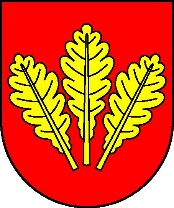       Mestský úrad, Trenčianska 45/41, 018 51  Nová DubnicaČíslo: OSO/2024		                                                                      Nová Dubnica, 14.02.2024Uznesenie  Mestského zastupiteľstva v Novej Dubnici zo dňa  14. februára  202411. Zámena pozemkov pod miestnou komunikáciou na ul. TopoľovejU z n e s e n i e  č. 10Mestské zastupiteľstvo na základe prerokovaného materiáluA/   s c h v a ľ u j ev súlade s Článkom 18  ods. 2  Zásad hospodárenia s majetkom mesta Nová Dubnica nasledovný   majetok mesta Nová Dubnica ako prebytočný majetok:pozemok parc. KN-C č. 424/4   – zastavaná plocha a nádvorie o výmere  34 m², pozemok parc. KN-C č. 424/5   – zastavaná plocha a nádvorie o výmere    5 m²,pozemok parc. KN-C č. 425/47 – zastavaná plocha a nádvorie o výmere    6 m², všetky pozemky písm. a) až písm. c) vo výlučnom vlastníctve v podiele 1/1 mesta Nová Dubnica,  ul. Trenčianska 45/41, 018 51 Nová Dubnica, SR, IČO: 00 317 586,  v k. ú. Nová Dubnica písm. a) až písm. c) vznikli na základe geometrického plánu č. 46596399-02/2024, vyhotoveného geodetom Ing. Norbertom Molnárom, SNP 72/14,  018 51 Nová Dubnica,   IČO: 46 596 399, dňa 12.01.2024, úradne overeného Ing. Rastislavom Mojžišom  dňa 24.01.2024  pod č. 21/24, ktorý tvorí Prílohu č. 1 tohto návrhu uznesenia.B/   s c h v a ľ u j epodľa § 9a ods. 2 písm. a) zákona č. 138/1991 Zb. o majetku obcí v znení neskorších predpisov zámenu pozemkov uvedených v  bode A/ písm. a) až c) tohto návrhu uznesenia  za  pozemok    vo výlučnom vlastníctve v podiele 1/1  Jaroslava Branickéhoa) pozemok parc. KN-C č. 425/46  – zastavaná plocha a nádvorie o výmere 18 m², ktorý vznikol na základe  geometrického plánu č. 46596399-02/2024, vyhotoveného geodetom Ing. Norbertom Molnárom, SNP 72/14,  018 51 Nová Dubnica, IČO: 46 596 399, dňa 12.01.2024, úradne overeného Ing. Rastislavom Mojžišom dňa 24.01.2024 pod č. 21/24, ktorý tvorí Prílohu č. 1 návrhu uznesenia, ako zámenu podľa § 9a ods. 15 písm. f) zákona č. 138/1991 Zb. o majetku obcí v znení neskorších predpisov  z dôvodu  hodného  osobitného  zreteľa  trojpätinovou  väčšinou  všetkých   poslancov.Zdôvodnenie zámeny podľa § 9a ods. 15 písm. f) zákona č. 138/1991 Zb. o majetku obcí v  znení neskorších  predpisov (ako prípad hodný osobitného zreteľa):1. Uvedená zámena pozemkov je v súlade s Článkom 6 ods. 5 písm. e) Zásad hospodárenia s majetkom mesta Nová Dubnica pre verejnoprospešný účel, a to je vysporiadanie pozemkov pod miestnou komunikáciou, ktoré  umožní plánovanú realizáciu napojenia miestnej komunikácie z ulice Topoľovej k obytnej zóne Dlhé Diely.2. Zámena podľa bodu 1 tohto zdôvodnenia je v súlade s Článkom 6 ods. 6 písm. j) Zásad hospodárenia 	s majetkom mesta Nová Dubnica  navrhnutá ako bezodplatná.  Celková všeobecná hodnota prevádzaných pozemkov uvedených  v bode A/ písm. písm. a)  až písm. c) podľa Znaleckého posudku č. 13/2024 zo dňa 26.01.2024, vypracovaného znalcom Ing. Šárkou Kurucovou je 1228,95 € a pozemku uvedeného v bode B/ písm. a) tohto návrhu uznesenia je            491,58 €.  3. Zásady hospodárenia s majetkom mesta Nová Dubnica sú verejne dostupné na webstránke mesta Nová Dubnica www.novadubnica.eu: https://www.novadubnica.eu/zasady-hospodarenia-s-majetkom-mesta-nova-dubnica-uplne-znenie.C/   s c h v a ľ u j ezámenu  pozemkov uvedených  v  bode A/ písm. a) až c)  a v bode  B/ písm. a) tohto návrhu uznesenia trojpätinovou  väčšinou  všetkých   poslancov podľa § 9a ods. 15 písm. f) zákona  č. 138/1991  Zb. o majetku obcí  v znení neskorších predpisov z dôvodu  hodného  osobitného  zreteľa  nasledovne:pozemky vo výlučnom vlastníctve v podiele 1/1 mesta Nová Dubnica, ul. Trenčianska 45/41, 018 51 Nová Dubnica, SR, IČO: 00 317 586:parc. KN-C č. 424/4   – zastavaná plocha a nádvorie o výmere  34 m², parc. KN-C č. 424/5   – zastavaná plocha a nádvorie o výmere    5 m²,parc. KN-C č. 425/47  – zastavaná plocha a nádvorie o výmere   6 m², všetky pozemky písm. a) až písm. c), vznikli na základe geometrického plánu č. 46596399-02/2024, vyhotoveného geodetom Ing. Norbertom Molnárom, SNP 72/14, 018 51 Nová Dubnica, IČO: 46 596 399, dňa 12.01.2024, úradne overeného Ing. Rastislavom Mojžišom  dňa 24.01.2024   pod  č. 21/24, celková všeobecná hodnota pozemkov písm. a)  až písm. c) podľa Znaleckého posudku  č. 13/2024 zo dňa 26.01.2024, vypracovaného znalcom  Ing. Šárkou Kurucovou je 1228,95 €, prejdú do výlučného vlastníctva v podiele 1/1 Jaroslava  Branického apozemok vo výlučnom vlastníctve v  podiele 1/1 Jaroslava Branického:parc. KN-C č. 425/46  – zastavaná plocha a nádvorie o výmere 18 m², ktorý vznikol na základe  geometrického plánu č. 46596399-02/2024, vyhotoveného geodetom Ing. Norbertom Molnárom, SNP 72/14,  018 51 Nová Dubnica, IČO: 46 596 399, dňa 12.01.2024, úradne overeného Ing. Rastislavom Mojžišom  dňa 24.01.2024   pod č. 21/24, všeobecná hodnota pozemku v písm. a) podľa Znaleckého posudku č. 13/2024 zo dňa 26.01.2024, vypracovaného znalcom Ing, Šárkou Kurucovou je 491,58 €, prejde do výlučného vlastníctva v podiele 1/1 mesta Nová Dubnica , ul. Trenčianska 45/41, 018 51 Nová Dubnica, SR, IČO: 00 317 586.Napriek rozdielnym celkovým výmerám všeobecným hodnotám zamieňaných pozemkov uvedených v bode A/ písm. a)  až c) (45 m2)  a  pozemku uvedeného v bode B/ písm. a)   (18 m²)  tohto návrhu uznesenia, sa zmluvné strany dohodli na bezodplatnej zámene pozemkov   (bez finančného vyrovnania), v súlade Článkom 6 ods. 6 písm. j) Zásad hospodárenia s majetkom mesta Nová Dubnica.           	Správny poplatok za návrh na vklad do katastra nehnuteľností vo výške 66,00 €                           uhradí  mesto Nová Dubnica.Ing. Peter  Marušinec
         primátor	Za správnosť:Ing. Dana Šťastnávedúca organizačno-správneho oddelenia 